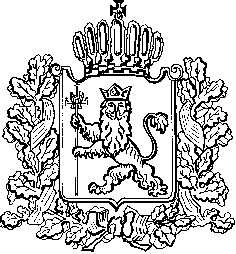 ИЗБИРАТЕЛЬНАЯ КОМИССИЯ ВЛАДИМИРСКОЙ ОБЛАСТИПОСТАНОВЛЕНИЕ15.07.2022									№ 200В соответствии с пунктом 8 статьи 50 Федерального закона от 12.06.2002 № 67-ФЗ «Об основных гарантиях избирательных прав и права на участие в референдуме граждан Российской Федерации», пунктом 8 статьи 46 Закона Владимирской области от 13 февраля 2003 года № 10-ОЗ «Избирательный кодекс Владимирской области» Избирательная комиссия Владимирской области постановляет:Утвердить формы ведения региональными и муниципальными организациями телерадиовещания, редакциями региональных и муниципальных периодических печатных изданий, редакциями сетевых изданий независимо от форм собственности отдельного учета объемов и стоимости эфирного времени, платной печатной площади, услуг по размещению предвыборных агитационных материалов в сетевых изданиях, предоставленных зарегистрированным кандидатам при проведении досрочных выборов Губернатора Владимирской области (Приложения 1 - 3).Утвердить Разъяснения о порядке представления организациями телерадиовещания, редакциями периодических печатных изданий, редакциями сетевых изданий независимо от форм собственности данных отдельного учета объемов и стоимости эфирного времени, печатной площади, услуг по размещению предвыборных агитационных материалов в сетевых изданиях, предоставленных зарегистрированным кандидатам при проведении досрочных выборов Губернатора Владимирской области (приложение 4).Разместить настоящее Постановление на официальном сайте Избирательной комиссии Владимирской области в информационно-телекоммуникационной сети Интернет» и опубликовать в сетевом издании «Вестник Избирательной комиссии Владимирской области».Председатель Избирательной комиссии							В.А. Минаев Секретарь Избирательной комиссии 							Н.А. Ульева Форма 11 Образец заполнения сводных сведений об использованном объеме бесплатного эфирного времени прилагается.2 В случае наличия в сводных сведениях кандидатов с совпадающими фамилией, именем и отчеством дополнительно к ФИО таких кандидатов указывается дата рождения кандидата.3 Формы предвыборной агитации: дебаты, дискуссия, «круглый стол», интервью, выступление, телеочерк, видеофильм, иные не запрещенные законом формы.4 Заполняется по каждому зарегистрированному кандидату.--------------------------------1 Образец заполнения сводных сведений об использованном объеме и стоимости платного эфирного времени прилагается.2 Не заполняется при отсутствии использованных объемов платного эфирного времени.3 В случае наличия в сводных сведениях кандидатов с совпадающими фамилией, именем и отчеством дополнительно к ФИО таких кандидатов указывается дата рождения кандидата.4 Формы предвыборной агитации: дебаты, дискуссия, «круглый стол», интервью, выступление, телеочерк, видеофильм, иные не запрещенные законом формы.5 Заполняется по каждому зарегистрированному кандидату.Образецзаполнения титульного листаФорма 1Образецзаполнения сводных сведенийо предоставленном объеме бесплатного эфирного времениОбразецзаполнения сводных сведенийо предоставленном объеме и стоимости платного эфирного времениФорма 2--------------------------------1 Данные отдельного учета заполняются и представляются в виде файла формата MS Excel.2 Образец заполнения титульного листа прилагается.3 Заверяется подписями и печатью организации при распечатывании титульного листа для представления в избирательную комиссию.4 Заполняется при распечатывании титульного листа для представления данных учета в избирательную комиссию.--------------------------------1 Образец заполнения сводных сведений о предоставленных объемах и стоимости платной печатной площади прилагается.2 Не заполняется при отсутствии предоставленных объемов платной печатной площади.3 В случае наличия в сводных сведениях кандидатов с совпадающими фамилией, именем и отчеством дополнительно к ФИО таких кандидатов указывается дата рождения кандидата.4 Заполняется по каждому зарегистрированному кандидату.Образецзаполнения титульного листаФорма 2Образецзаполнения сводных сведений о предоставленных объемах и стоимости платнойпечатной площадиФорма 3--------------------------------1 Данные отдельного учета заполняются и представляются в виде файла формата MS Excel.2 Образец заполнения титульного листа прилагается.3 Заверяется подписями и печатью организации при распечатывании титульного листа для представления в избирательную комиссию.4 Заполняется при распечатывании титульного листа для представления данных учета в избирательную комиссию.--------------------------------1 Образец заполнения сводных сведений об объемах и стоимости оказанных услуг по размещению предвыборных агитационных материалов прилагается.2 В случае наличия в сводных сведениях кандидатов с совпадающими фамилией, именем и отчеством дополнительно к ФИО таких кандидатов указывается дата рождения кандидата.3 Новость, статья, баннер, аудиозапись, видеозапись, трансляция и т.п.4 Указывается дата прекращения размещения.5 Заполняется по каждому кандидату.Образецзаполнения титульного листаФорма 3зецзаполнения титуОбразец заполнения сводных сведений об объемах и стоимости услуг по размещению предвыборных агитационных материалов в сетевом изданииРазъяснения 
о порядке представления организациями телерадиовещания, редакциями периодических печатных изданий независимо от форм собственности, сетевых изданий данных отдельного учета объемов и стоимости эфирного времени, печатной площади, услуг по размещению предвыборных агитационных материалов в сетевых изданиях, предоставленных зарегистрированным кандидатам при проведении досрочных выборов Губернатора Владимирской области(данные отдельного учета) В Избирательную комиссию Владимирской области представляются: Региональными и муниципальными организациями телерадиовещания – данные отдельного учета объема бесплатного эфирного времени, объема и стоимости платного эфирного времени, предоставленного зарегистрированным кандидатам. Редакциями региональных и муниципальных периодических печатных изданий – данные отдельного учета объема и стоимости платной печатной площади, предоставленной зарегистрированным кандидатам.Редакциями сетевых изданий – данные отдельного учета объема и стоимости услуг по размещению предвыборных агитационных материалов в сетевых изданиях, предоставленных зарегистрированным кандидатам. Формы отдельного учета представляют собой файлы формата MS Excel. Один файл отдельного учета включает в себя: вкладку титульного листа, вкладки с формами учета объемов и стоимости эфирного времени, либо печатной площади, либо платных услуг по размещению материалов в сетевом издании, вкладки с образцами заполнения. Если организация телерадиовещания выпускает несколько средств массовой информации, предоставлявших эфирное время, то заполняются и представляются данные отдельного учета по каждому такому СМИ по установленной форме отдельными файлами. Из итогового файла следует удалить вкладки с образцами заполнения. Если организация телерадиовещания, редакция периодического печатного издания не предоставляла бесплатного или платного эфирного времени, платной печатной площади, то соответствующая форма учета не заполняется и на титульном листе проставляется соответствующая отметка. В качестве имени файла, содержащего данные отдельного учета, рекомендуется использовать шаблон «вид организации _ краткое наименование организации телерадиовещания (редакции, сетевого издания) _ краткое наименование СМИ» (виды: ОТРВ – организация телерадиовещания, ППИ – редакция периодического печатного издания, ЭСИ – сетевое издание). Например, «ОТРВ_ВГТРК_Россия24.xlsx».  Данные учета представляются в избирательную комиссию в электронном виде – записанными на компакт-диск (тип CD-R или DVD-R, не перезаписываемый). После записи файла на диск рекомендуется проверить корректность его считывания и, при необходимости, записать файл на другой компакт-диск. Отсутствие файла на компакт-диске, невозможность считать файл является непредставлением данных отдельного учета в избирательного комиссию, о чем последняя незамедлительно уведомляет соответствующую организацию.В качестве сопроводительного письма, приложением к которому является компакт-диск, используется заполненный титульный лист, который распечатывается, заверяется подписью руководителя и печатью организации. Прилагаемый компакт-диск рекомендуется надписывать, например, указывать имя файла.  Прием Избирательной комиссией Владимирской области файлов с данными отдельного учета, направленных электронной почтой, не производится.О формах ведения организациями телерадиовещания, редакциями периодических печатных изданий и редакциями сетевых изданий отдельного учета объемов и стоимости эфирного времени, печатной площади, услуг по размещению предвыборных агитационных материалов в сетевых изданиях, предоставленных зарегистрированным кандидатам при проведении досрочных выборов Губернатора Владимирской области Приложение 1УТВЕРЖДЕНАПостановлением Избирательной комиссии Владимирской областиот 15.07.2022 № 200УЧЕТ объема бесплатного эфирного времени, объема и стоимости платного эфирного времени, предоставленных региональной/муниципальной организацией телерадиовещания зарегистрированным кандидатам при проведении досрочных выборов Губернатора Владимирской области Представляется в Избирательную комиссию Владимирской областиСведения о региональной/муниципальной организации телерадиовещания и средстве массовой информации, предоставившем бесплатное эфирное время, платное эфирное времяНаименование региональной/муниципальной организации телерадиовещанияНаименование средства массовой информации, предоставившего эфирное времяНомер свидетельства о регистрации средства массовой информацииРуководитель организации телерадиовещанияРуководитель организации телерадиовещанияРуководитель организации телерадиовещанияРуководитель организации телерадиовещанияРуководитель организации телерадиовещанияРуководитель организации телерадиовещания(подпись, инициалы, фамилия) (подпись, инициалы, фамилия) (подпись, инициалы, фамилия) ДатаДата2022 г.МП3 число (ДД)месяц (ММ)Бесплатное эфирное время не предоставлялось.Бесплатное эфирное время не предоставлялось.Бесплатное эфирное время не предоставлялось.Бесплатное эфирное время не предоставлялось.Бесплатное эфирное время не предоставлялось.Бесплатное эфирное время не предоставлялось.Бесплатное эфирное время не предоставлялось.Бесплатное эфирное время не предоставлялось.Платное эфирное время не предоставлялось.Платное эфирное время не предоставлялось.Платное эфирное время не предоставлялось.Платное эфирное время не предоставлялось.Платное эфирное время не предоставлялось.Платное эфирное время не предоставлялось.Платное эфирное время не предоставлялось.Платное эфирное время не предоставлялось.Приложение: 1 компакт-диск (CD-R/DVD-R), содержащий файлПриложение: 1 компакт-диск (CD-R/DVD-R), содержащий файлПриложение: 1 компакт-диск (CD-R/DVD-R), содержащий файлПриложение: 1 компакт-диск (CD-R/DVD-R), содержащий файлПриложение: 1 компакт-диск (CD-R/DVD-R), содержащий файлПриложение: 1 компакт-диск (CD-R/DVD-R), содержащий файл(имя файла с данными учета)СВОДНЫЕ СВЕДЕНИЯ1об использованном объеме бесплатного эфирного времениПо состоянию на «____» ___________ 2022 года№ п/пФамилия, имя, отчество зарегистрированного кандидата2 Форма предвыборной агитации3 Дата выхода в эфирВремя выхода в эфирОбъем фактически использованного эфирного времени, мин:сек123456Итого:4                                                Всего:                                                Всего:СВОДНЫЕ СВЕДЕНИЯ1об использованном объеме и стоимости платного эфирного времени2По состоянию на «____» ______________ 2022 года№ п/пФамилия, имя, отчество зарегистрированного кандидата3Форма предвыборной агитации4Дата выхода в эфирВремя выхода в эфирОбъем фактически использованного эфирного времени, мин:секСтоимость фактически использованного эфирного времени, руб.Документ, подтверждающий оплату (дата, номер платежного поручения)12345678Итого:5                                                   Всего:                                                   Всего:УЧЕТобъема бесплатного эфирного времени, объема и стоимости платного эфирного времени, предоставленных региональной/муниципальной организацией телерадиовещания зарегистрированным кандидатам при проведении досрочных выборов Губернатора Владимирской областиПредставляется в Избирательную комиссию Владимирской областиСведения о региональной/муниципальной организации телерадиовещания и средстве массовой информации, предоставившем бесплатное эфирное время, платное эфирное времяНаименование региональной/муниципальной организации телерадиовещанияПАО «Телерадиокомпания»Наименование средства массовой информации, предоставившего эфирное времяТелеканал «Теле-100»Номер свидетельства о регистрации средства массовой информацииЭЛ № ТУ 33-0000001Руководитель организации телерадиовещанияРуководитель организации телерадиовещанияРуководитель организации телерадиовещанияРуководитель организации телерадиовещанияРуководитель организации телерадиовещанияРуководитель организации телерадиовещанияИ.А. Иванов(подпись, инициалы, фамилия)ДатаДата20092022 г.МПчисло (ДД)месяц (ММ)Бесплатное эфирное время не предоставлялось.Бесплатное эфирное время не предоставлялось.Бесплатное эфирное время не предоставлялось.Бесплатное эфирное время не предоставлялось.Бесплатное эфирное время не предоставлялось.Бесплатное эфирное время не предоставлялось.Платное эфирное время не предоставлялось.Платное эфирное время не предоставлялось.Платное эфирное время не предоставлялось.Платное эфирное время не предоставлялось.Платное эфирное время не предоставлялось.Платное эфирное время не предоставлялось.Приложение: 1 компакт-диск (CD-R/DVD-R), содержащий файлПриложение: 1 компакт-диск (CD-R/DVD-R), содержащий файлПриложение: 1 компакт-диск (CD-R/DVD-R), содержащий файлПриложение: 1 компакт-диск (CD-R/DVD-R), содержащий файлПриложение: 1 компакт-диск (CD-R/DVD-R), содержащий файлПриложение: 1 компакт-диск (CD-R/DVD-R), содержащий файлОТРВ_Телерадиокомпания_Теле-100.(имя файла с данными учета)СВОДНЫЕ СВЕДЕНИЯоб использованном объеме бесплатного эфирного времениПо состоянию на «____» _____________ 2022 года№ п/пФамилия, имя, отчество зарегистрированного кандидатаФорма предвыборной агитацииДата выхода в эфирВремя выхода в эфирОбъем фактически использованного эфирного времени, мин:сек1234561Иванов Петр Сидорович, 18.03.1970 г. р.Выступление18.08.202219.50 - 19.5606:00Итого:ххх06:002Иванов Петр Сидорович, 21.12.1983 г. р.Интервью02.09.202218.50 - 19.0010:00Итого:ххх10:003Петров Алексей ЕвгеньевичИнтервью19.08.202217.45 - 17.5005:00Выступление20.08.202222.00 - 22.0404:00Итого:ххх09:00                                                                   Всего:                                                                   Всего:ххх25:00СВОДНЫЕ СВЕДЕНИЯоб использованном объеме и стоимости платного эфирного времениПо состоянию на «___» ___________ 2022 года№ п/пФамилия, имя, отчество зарегистрированного кандидатаФорма предвыборной агитацииДата выхода в эфирВремя выхода в эфирОбъем фактически использованного эфирного времени, мин:секСтоимость фактически использованного эфирного времени, руб.Документ, подтверждающий оплату (дата, номер платежного поручения)123456781Иванов Петр Сидорович, 18.03.1970 г. р.Выступление30.08.202221.00 - 21.1010:0025000025.08.2022 № 20Итого:ххх10:00250000х2Иванов Петр Сидорович, 21.12.1983 г. р.Интервью31.08.20229.10 - 9.3020:0055000026.08.2022 № 21Итого:ххх20:00550000х3Петров Алексей ЕвгеньевичИнтервью31.08.20229.40 - 9.5505:0011000026.08.2022 № 22Итого:ххх05:00110000х                                                                Всего:                                                                Всего:ххх35:00910000хПриложение 2УТВЕРЖДЕНАПостановлением Избирательной комиссии Владимирской областиот 15.07.2022 № 200УЧЕТ1объемов и стоимости платной печатной площади, предоставленных региональным/муниципальным периодическим печатным изданием зарегистрированным кандидатам при проведении досрочных выборов Губернатора Владимирской области2Представляется в Избирательную комиссию Владимирской областиСведения о региональном/муниципальном периодическом печатном издании, предоставившем платную печатную площадьНаименование редакции регионального/муниципального периодического печатного изданияНомер свидетельства о регистрации средства массовой информацииГлавный редактор (руководитель редакции)Главный редактор (руководитель редакции)Главный редактор (руководитель редакции)Главный редактор (руководитель редакции)Главный редактор (руководитель редакции)Главный редактор (руководитель редакции)(подпись, инициалы, фамилия)3(подпись, инициалы, фамилия)3ДатаДата2022  г.МП3число (ДД)месяц (ММ)VБесплатная печатная площадь не предоставлялась.Бесплатная печатная площадь не предоставлялась.Бесплатная печатная площадь не предоставлялась.Бесплатная печатная площадь не предоставлялась.Бесплатная печатная площадь не предоставлялась.Бесплатная печатная площадь не предоставлялась.Бесплатная печатная площадь не предоставлялась.Платная печатная площадь не предоставлялась.Платная печатная площадь не предоставлялась.Платная печатная площадь не предоставлялась.Платная печатная площадь не предоставлялась.Платная печатная площадь не предоставлялась.Платная печатная площадь не предоставлялась.Платная печатная площадь не предоставлялась.Приложение: 1 компакт-диск (CD-R/DVD-R), содержащий файлПриложение: 1 компакт-диск (CD-R/DVD-R), содержащий файлПриложение: 1 компакт-диск (CD-R/DVD-R), содержащий файлПриложение: 1 компакт-диск (CD-R/DVD-R), содержащий файлПриложение: 1 компакт-диск (CD-R/DVD-R), содержащий файлПриложение: 1 компакт-диск (CD-R/DVD-R), содержащий файл4.(имя файла с данными учета)СВОДНЫЕ СВЕДЕНИЯ1о предоставленном объеме и стоимости платной печатной площади2По состоянию на «___» ___________ 2022 года№ п/пФамилия, имя, отчество зарегистрированного кандидата3Дата опубликования предвыборного агитационного материалаНомер периодического печатного изданияНазвание предвыборного агитационного материалаОбъем фактически предоставленной печатной площади, кв. смСтоимость фактически предоставленной печатной площади, руб.Тираж, экз.Документ, подтверждающий оплату (дата, номер платежного поручения)123456789Итого:4                                      Всего:                                      Всего:УЧЕТобъемов и стоимости платной печатной площади, предоставленных региональным/муниципальным периодическим печатным изданием зарегистрированным кандидатам при проведении досрочных выборов Губернатора Владимирской областиПредставляется в Избирательную комиссию Владимирской областиСведения о региональном/муниципальном периодическом печатном издании, предоставившем платную печатную площадьНаименование редакции регионального/муниципального периодического печатного изданияГазета «Новости Владимира»Номер свидетельства о регистрации средства массовой информацииПИ № ТУ 33-00001Главный редактор (руководитель редакции)Главный редактор (руководитель редакции)Главный редактор (руководитель редакции)Главный редактор (руководитель редакции)Главный редактор (руководитель редакции)Главный редактор (руководитель редакции)А.И. ИвановА.И. Иванов(подпись, инициалы, фамилия)(подпись, инициалы, фамилия)ДатаДата20092022 г.МПчисло (ДД)месяц (ММ)VБесплатная печатная площадь не предоставлялась.Бесплатная печатная площадь не предоставлялась.Бесплатная печатная площадь не предоставлялась.Бесплатная печатная площадь не предоставлялась.Бесплатная печатная площадь не предоставлялась.Бесплатная печатная площадь не предоставлялась.Бесплатная печатная площадь не предоставлялась.Платная печатная площадь не предоставлялась.Платная печатная площадь не предоставлялась.Платная печатная площадь не предоставлялась.Платная печатная площадь не предоставлялась.Платная печатная площадь не предоставлялась.Платная печатная площадь не предоставлялась.Платная печатная площадь не предоставлялась.Приложение: 1 компакт-диск (CD-R/DVD-R), содержащий файлПриложение: 1 компакт-диск (CD-R/DVD-R), содержащий файлПриложение: 1 компакт-диск (CD-R/DVD-R), содержащий файлПриложение: 1 компакт-диск (CD-R/DVD-R), содержащий файлПриложение: 1 компакт-диск (CD-R/DVD-R), содержащий файлПриложение: 1 компакт-диск (CD-R/DVD-R), содержащий файлППИ_Новости Владимира.(имя файла с данными учета)СВОДНЫЕ СВЕДЕНИЯо предоставленном объеме и стоимости платной печатной площадиПо состоянию на "__" ___________ 2022 годаN п/пФамилия, имя, отчество зарегистрированного кандидатаДата опубликования предвыборного агитационного материалаНомер периодического печатного изданияНазвание предвыборного агитационного материалаОбъем фактически предоставленной печатной площади, кв. смСтоимость фактически предоставленной печатной площади, руб.Тираж, экз.Документ, подтверждающий оплату (дата, номер платежного поручения)1234567891Иванов Иван Иванович, 26.07.1970 г. р.24.08.2022265Статья «Все для победы»2560 000,0012 00016.08.2022 № 34Итого:ххх2560 000,0012 000х2Иванов Иван Иванович, 29.06.1983 г. р.25.08.2022266Статья «Только правда»2045 000,0010 00018.08.2022 № 38Итого:ххх2045 000,0010 000х3Петров Иван Сидорович27.08.2022266Статья «Путешествие»2045 000,0012 00020.08.2022 № 45Итого:ххх2045 000,0012 000х                                                  Всего:                                                  Всего:ххх65150 000,0034 000хПриложение 3УТВЕРЖДЕНАПостановлением Избирательной комиссии Владимирской областиот 15.07.2022 № 200УЧЕТ1объема и стоимости услуг по размещению предвыборных агитационных материалов в сетевом издании, предоставленных зарегистрированным кандидатам при проведении досрочных выборов Губернатора Владимирской области2Представляется в Избирательную комиссию Владимирской областиСведения о сетевом издании, оказавшем услуги по размещению предвыборных агитационных материаловНаименование сетевого изданияНомер свидетельства о регистрации средства массовой информацииАдрес в сети ИнтернетГлавный редактор (руководитель редакции)Главный редактор (руководитель редакции)Главный редактор (руководитель редакции)Главный редактор (руководитель редакции)Главный редактор (руководитель редакции)(подпись, инициалы, фамилия)3(подпись, инициалы, фамилия)3(подпись, инициалы, фамилия)3Дата2022 г.МП3число (ДД)месяц (ММ)Приложение: 1 компакт-диск (CD-R/DVD-R), содержащий файлПриложение: 1 компакт-диск (CD-R/DVD-R), содержащий файлПриложение: 1 компакт-диск (CD-R/DVD-R), содержащий файлПриложение: 1 компакт-диск (CD-R/DVD-R), содержащий файлПриложение: 1 компакт-диск (CD-R/DVD-R), содержащий файлПриложение: 1 компакт-диск (CD-R/DVD-R), содержащий файл4.(имя файла с данными учета)СВОДНЫЕ СВЕДЕНИЯ1об объемах и стоимости услуг по размещению предвыборных агитационных материалов в сетевом издании, предоставленных зарегистрированным кандидатам при проведении досрочных выборов Губернатора Владимирской областиПо состоянию на «___» ____________ 2022 годаN п/пФамилия, имя, отчество зарегистрированного кандидата2Вид агитационного материала3Название предвыборного агитационного материалаДата размещения предвыборного агитационного материалаФактический период размещения в сетевом издании4Стоимость размещения, руб.Сетевой адрес размещенного агитационного материалаДокумент, подтверждающий оплату (дата, номер платежного поручения)Основания платежа (дата заключения договора и его номер, номер счета)12345678910Итого:5                            Всего:                            Всего:УЧЕТобъема и стоимости услуг по размещению предвыборных агитационных материалов в сетевом издании, предоставленных зарегистрированным кандидатам при проведении досрочных выборов Губернатора Владимирской областиПредставляется в Избирательную комиссию Владимирской областиСведения о сетевом издании, оказавшем услуги по размещению предвыборных агитационных материаловНаименование сетевого издания«Политика всем»Номер свидетельства о регистрации средства массовой информацииЭЛ № ФС 00-00000Адрес в сети Интернетhttp://www.politika000.ru/Главный редактор (руководитель редакции)Главный редактор (руководитель редакции)Главный редактор (руководитель редакции)Главный редактор (руководитель редакции)Главный редактор (руководитель редакции)Н.И. Орлов(подпись, инициалы, фамилия)Дата20092022 г.МПчисло (ДД)месяц (ММ)Приложение: 1 компакт-диск (CD-R/DVD-R), содержащий файлПриложение: 1 компакт-диск (CD-R/DVD-R), содержащий файлПриложение: 1 компакт-диск (CD-R/DVD-R), содержащий файлПриложение: 1 компакт-диск (CD-R/DVD-R), содержащий файлПриложение: 1 компакт-диск (CD-R/DVD-R), содержащий файлЭСИ_Политика всем_politika000_ru.xlsx(имя файла с данными учета)СВОДНЫЕ СВЕДЕНИЯоб объемах и стоимости услуг по размещению предвыборных агитационных материалов в сетевом издании, предоставленных зарегистрированным кандидатам при проведении досрочных выборов Губернатора Владимирской областиПо состоянию на «___» ____________ 2022 годаN п/пФамилия, имя, отчество зарегистрированного кандидатаВид агитационного материалаНазвание предвыборного агитационного материалаДата размещения предвыборного агитационного материалаФактический период размещения в сетевом изданииСтоимость размещения, руб.Сетевой адрес размещенного агитационного материалаДокумент, подтверждающий оплату (дата, номер платежного поручения)Основания платежа (дата заключения договора и его номер, номер счета)123456789101Иванов Иван Иванович, 26.07.1970 г.р.Статья«Голосуй за Иванова»24.08.202229.08.20215000,00http://www.politika00000.ru/agit/statya56.html16.08.2022№ 34Договор от 13.08.2022 № 22.Счет от 13.08.2022 № 22Итогохххх5000,00ххх2Иванов Иван Иванович, 29.06.1983 г.р.Баннер«Наше будущее»25.08.202231.08.20224000,00http://www.politika00000.ru/agit/statya57.html16.08.2022№ 62Договор от 15.08.2022 № 30.Счет от 15.08.2022 N 42Итогохххх4000,00ххх3Петров Вениамин СидоровичСтатья«Трудовой путь»27.08.202202.09.20225000,00http://www.politika00000.ru/agit/statya80.html19.08.2022№ 11Договор от 18.08.2022 № 39.Счет от 18.08.2022 N 68Итогохххх5000,00хххВсегоВсегохххх14 000,00хххПриложение 4УТВЕРЖДЕНЫПостановлением Избирательной комиссии Владимирской областиот 15.07.2022 № 200